Исторический экскурс «Светлый край берез - моя Россия!»     11 июня, в преддверии праздника Дня России, все желающие могли познакомиться с историческим экскурсом «Светлый край берез - моя Россия!». Экскурс рассказал детям об истории праздника, о людях разных национальностей, живущих в России, о богатствах нашей Родины, о красоте неповторимой природы, о праздниках, обычаях и традициях россиян.     Участники встречи прочитали стихи о Родине: И. Баукова «Говори мне о России», М. Матусовского «С чего начинается Родина?», И. Шмелёва «Русская песня» и др. Разнообразной и интересной стала программа дня. Дети вспоминали пословицы о Родине, отгадывали загадки о городах нашей страны, приняли участие в викторине «Моя Россия!».   Для читателей на абонементе 5-9 классов была оформлена книжная выставка «Россия – Родина моя!», где ребятам были представлены книги о красоте и величии нашей страны, её многообразной природе и истории.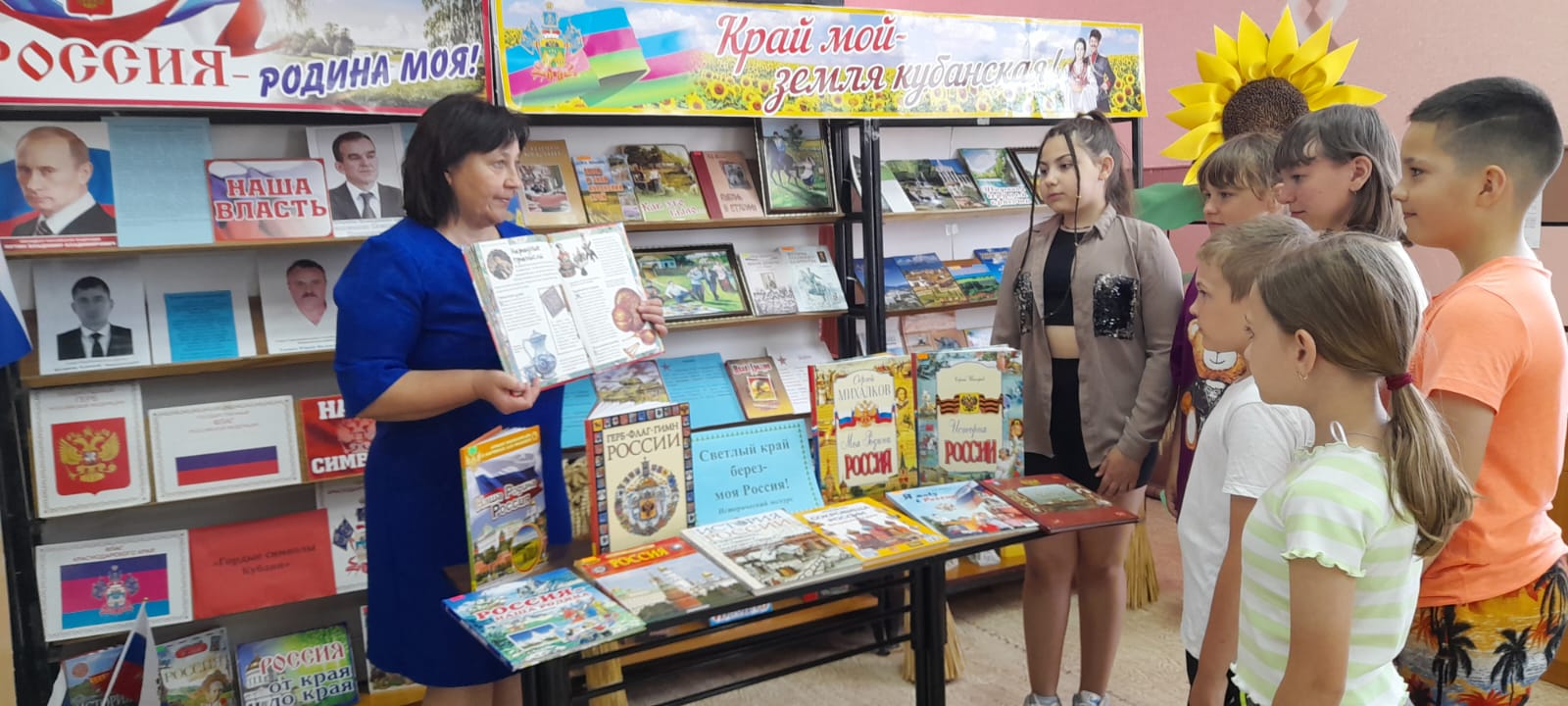 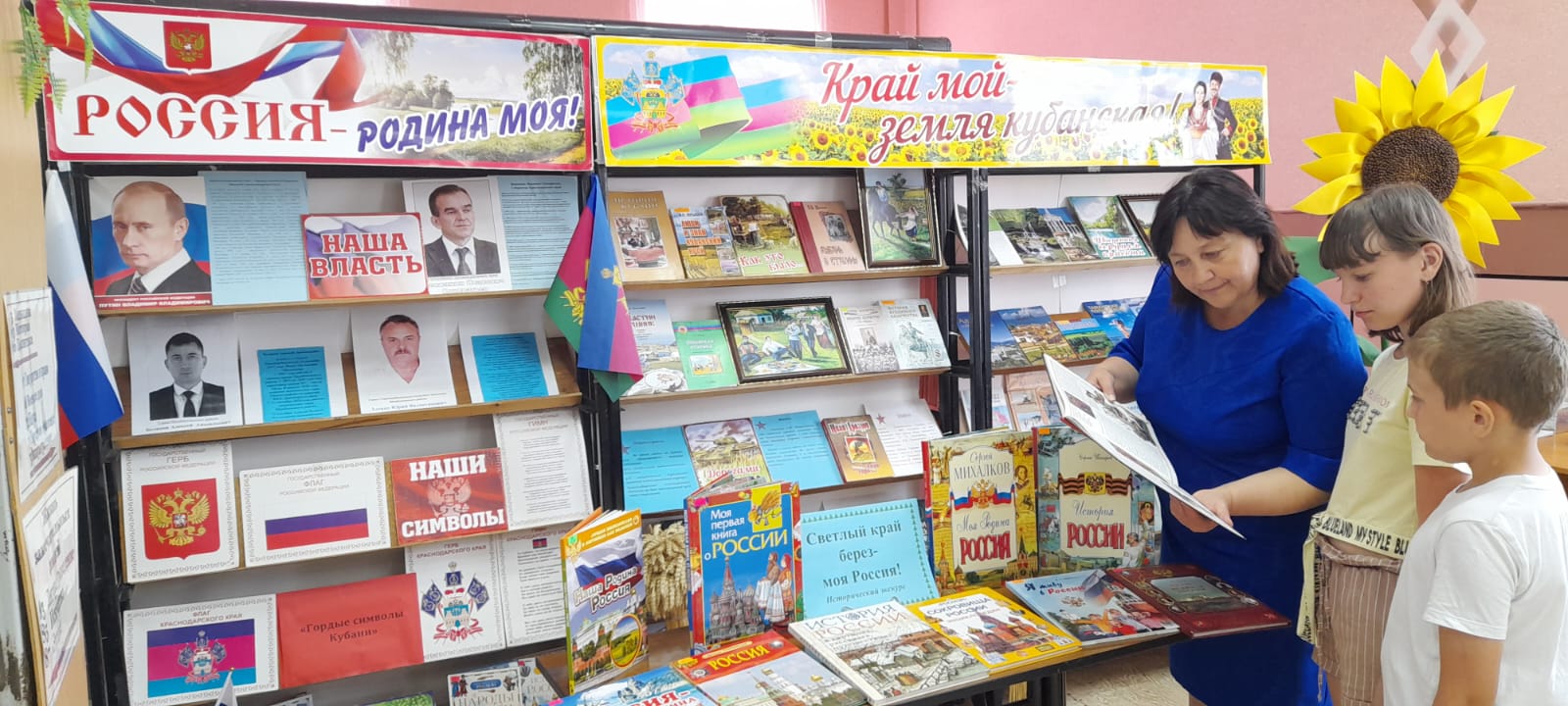 